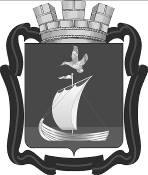 П О С Т А Н О В Л Е Н И ЕГЛАВЫ МУНИЦИПАЛЬНОГО ОБРАЗОВАНИЯГОРОДСКОЕ ПОСЕЛЕНИЕ КАНДАЛАКШАКАНДАЛАКШСКОГО МУНИЦИПАЛЬНОГО РАЙОНА11 января 2022 года                                                                                                       № 1О проведении публичных слушаний по внесению изменений в программу комплексного развития систем коммунальной инфраструктуры муниципального образования городское поселение Кандалакша на период 2018-2025 годы	В соответствии с Федеральным законом от 06.10.2003 № 131-ФЗ «Об общих принципах организации местного самоуправления в Российской Федерации», ст. 26 Градостроительного кодекса Российской Федерации,Уставом муниципального образования городское поселение Кандалакша Кандалакшского муниципального района, Положением «О порядке организации и проведения публичных слушаний, общественных обсуждений в муниципальном образовании городское поселение Кандалакша Кандалакшского района», утвержденным решением Совета депутатов городского поселения Кандалакша Кандалакшского района от 10.07.2018 № 460постановляю:	1. Назначить публичные слушания по внесению изменений в программу комплексного развития систем коммунальной инфраструктуры муниципального образования городское поселение Кандалакша на период 2018-2025 годы.	2. Возложить обязанности по подготовке и проведению публичных слушаний на МКУ «УГХ». 	3. Определить:		- место проведения – малый зал администрации муниципального образования Кандалакшский район: г. Кандалакша, ул. Первомайская, д. 34, 4 этаж;	- дату и время проведения слушаний – 02февраля 2022 года, 15:20 часов;	- адрес, по которому могут быть представлены предложения и замечания по изменениям, вносимым в программу комплексного развития систем коммунальной инфраструктуры муниципального образования городское поселение Кандалакша на период 2018-2025 годы, заявки на участие в публичных слушаниях с правом выступления - г. Кандалакша, ул. Первомайская, д. 34, кабинет№ 311, МКУ «УГХ» (в будние дни –
с 10:00 до 15:00), контактный телефон 8(81533)93343;	- срок подачи предложений и замечаний, заявок на участие в публичных слушаниях с правом выступления – до 12:00 часов 01февраля 2022 года.4. Разместить информацию об изменениях,вносимых в программу комплексного развития систем коммунальной инфраструктуры муниципального образования городское поселение Кандалакша на период 2018-2025 годы, подлежащих рассмотрению на публичных слушаниях, на официальном сайте муниципального образования городское поселение КандалакшаКандалакшского муниципального района (раздел «ПКР коммунальной инфраструктуры»).	5. Опубликовать настоящее постановление в официальном печатном издании органа местного самоуправления «Информационный бюллетень администрации муниципального образования Кандалакшский район»и разместить в сети Интернет на официальномсайте муниципального образования городское поселение Кандалакша Кандалакшского муниципального района.Главамуниципального образования                                        Е.В.Ковальчук